Nadačního fondu žáků při ZŠ J. Šoupala                		Jana Šoupala 1609/6, Poruba, 708 00  Ostrava

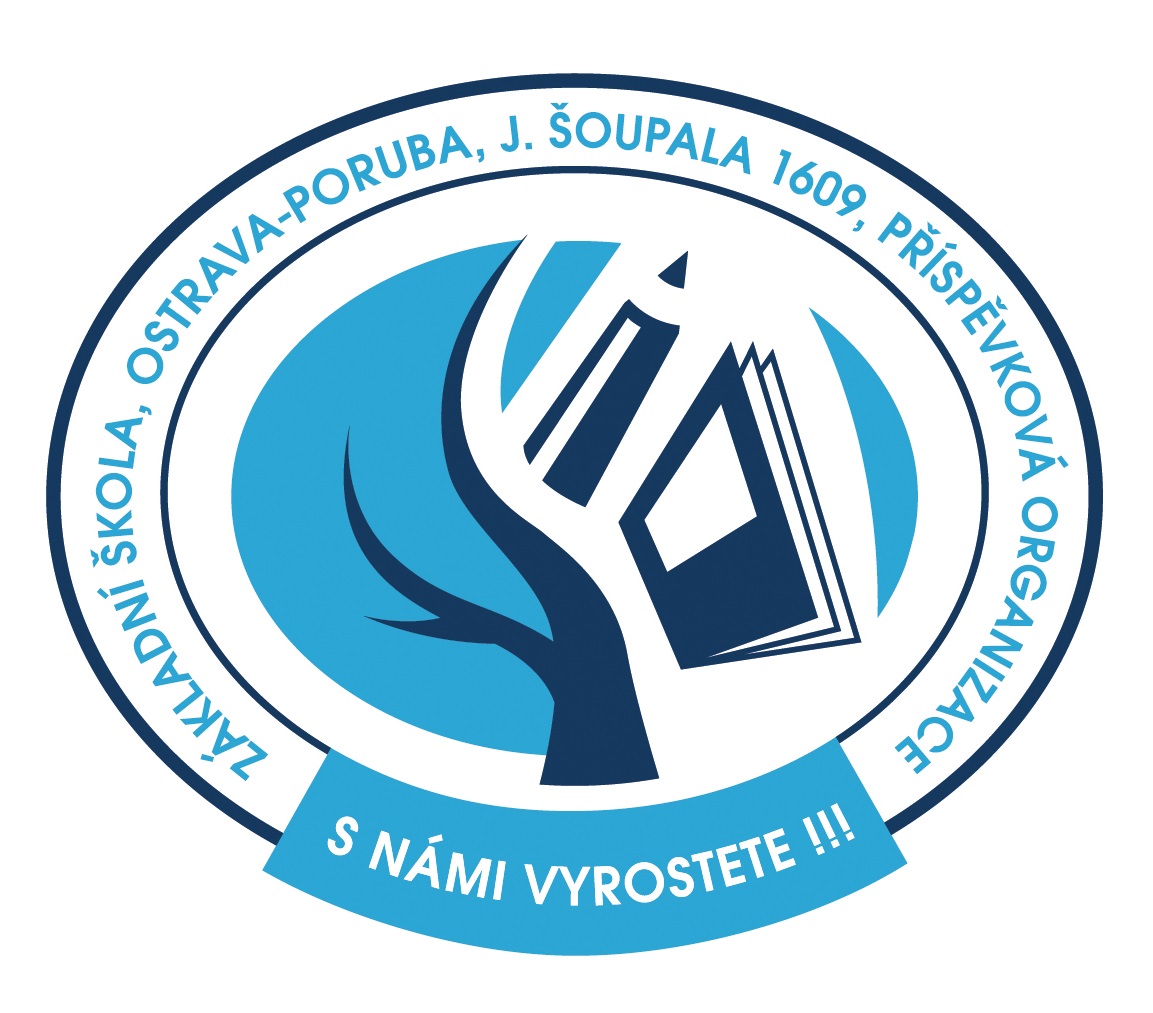 Výroční zpráva o činnosti za rok 2019Vypracovala: Michaela HolišováIdentifikační údaje:Právní subjektivita:Název: Nadační fond žáků při ZŠ Jana ŠoupalaPrávní forma: nadační fondSídlo: Jana Šoupala 1609/6, Poruba, 708 00 OstravaIČ: 07861109Předseda správní rady: Michaela Holišová, (tel.: 724 694 413, email: michaela.holisova@zssoupala.cz )
Zakladateli nadačního fondu jsou:Michaela HolišováMgr. Radim PlaskuraIng. Jiřina Chalupová

Účel nadačního fondu:plnění obecně prospěšných humanitních cílů ve prospěch žáků Základní školy, Ostrava-Poruba, J. Šoupala 1609, příspěvková organizace, se sídlem Jana Šoupala 1609/6, 708 00 Ostrava-Poruba, IČ 70984751 (dále jen „ZŠ J. Šoupala“),modernizace, zlepšování a zdokonalování výchovně vzdělávacího procesu na ZŠ J. Šoupala,rozvíjení vzájemné spolupráce ZŠ J. Šoupala a rodičů žáků ze ZŠ J. Šoupala a dalších subjektů spolupracujících se ZŠ J. Šoupala, estetizace ZŠ J. Šoupala,podpora a organizování kulturních, sportovních a společenských akcí zaměřených k dalšímu rozšíření duchovních a morálních vlastností a hodnot žáků ZŠ J. Šoupala, podpora iniciativy, reprezentace a zlepšování studijních výsledků žáků ZŠ J. Šoupala. Činnost Nadačního fondu: je zaměřena na zlepšení výchovně vzdělávacího procesu, zlepšení studijních podmínek,  na podporu volnočasových aktivit a zdravotně rekondičních a sportovních pobytů    žáků, na odměny pro žáky.          Finanční prostředky mohou být použity po rozhodnutí správní rady pouze pro potřeby žáků naší školy nebo činnost nadačního fondu.  Zdroje nadačního fondu jsou výhradně finanční dary rodičů.  Hospodaření nadačního fondu probíhalo v období leden - prosinec  2019 podle návrhu rozpočtu a dle stanovených pravidel.  Výdaje nadačního fondu za toto období, vycházely ze schváleného rozpočtu.  Částka na školní výlety nebo odměny pro každou třídu činila 2500 Kč.	Nadační fond přispěl žákům 1. stupně na karneval s Hopsalínem, na sportovně zábavné odpoledne v rámci Dne dětí, na sladkosti pro mikulášskou nadílku, na spotřební materiál, vstupné a odměny pro žáky, kteří absolvovali školu v přírodě. Nadační fond přispěl žákům 2. stupně na odměny za sportovní soutěže pořádané školou (branný závod, střelba ze vzduchovky, Vánoční badmintonový turnaj), finanční příspěvek na Vánoční zpívání u stromečku.	Nadační fond poskytl také finanční částky pro ŠD na zlepšení vybavení (nový nábytek), spotřební materiál (papíry, výkresy, fixy, pastelky, lepidla atd.), hračky a sportovní potřeby.	Z rozpočtu Nadačního fondu byly uhrazeny náklady na zřízení tohoto fondu, zejména služby právníka, dále bankovní poplatky za vedení účtu, náklady na pořízení a užívání účetního programu.Zpráva o hospodaření nadačního fondu:V Ostravě 30. 1. 2020Za správní radu:								Revizor:Michaela Holišová, 								Mgr. Marie SlabáMgr. Radim PlaskuraIng. Jiřina Chalupová	Čerpání financí z nadačního fondu pro školní rok 2018/2019Vklad vlastníků300Vybráno celkem v druhém pololetí školního roku 2018-2019 (únor -červen)82930Bankovní poplatky717,35Bankovní příjmy2,09Vyčerpáno-  třídní učitelé za třídu24759ŠD hračky a spotřební materiál9924Nábytek ŠD7884Hopsalín pro první stupeň4000Sportovně zábavné odpoledne8424Náklady NF6050Účetní program2396Zůstatek druhé pololetí 2018-201919077,74 KčNávrh čerpání financí z nadačního fondu pro školní rok 2019/2020Zůstatek z druhé pololetí 2018-201919077,74Vybráno ve školním roce 2019/202092050,00Celkem počáteční stav k 1.9.2019111127,74Vyčerpáno-  třídní učitelé za třídu1000,00ŠD (3.500 Kč /oddělení)5068Mikuláš340Škola v přírodě1990Sportovně zábavné odpoledne272Vánoční zpívání u stromečku1315Odměny na soutěže pro celou školu296Odměny pro žáky druhého stupně -branný den382Náklady za účetnictví714Bankovní poplatky929,48Bankovní úroky - příjem2,45Stav finančních prostředků k 31.12.201998823,71 Kč